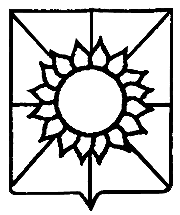 АДМИНИСТРАЦИЯ НОВОБЕРЕЗАНСКОГО СЕЛЬСКОГО ПОСЕЛЕНИЯ КОРЕНОВСКОГО РАЙОНА РАСПОРЯЖЕНИЕ                        от 22.03.2017                                                                      № 36-рпоселок НовоберезанскийОб образовании межведомственной мобильной группы Новоберезанского сельского поселения Кореновского районаВ соответствии с распоряжением Южного регионального центра МЧС России от 06.03.2017 года № 153 «О реализации дополнительных мер по предупреждению и ликвидаций чрезвычайных ситуаций, вызванных природными пожарами в Южном и Северо- Кавказском федеральных округах и созданию межведомственных рабочих групп по контролю за прохождением пожароопасного периода в 2017 году», письмом МЧС России федерального государственного казенного учреждения «12 отряд федеральной противопожарной службы по Краснодарскому краю» от 21.03.2017 года №22-103-20 о реализации дополнительных мер по предупреждению и ликвидации чрезвычайных ситуаций, вызванных природными пожарами в Кореновском районе, а так же организации контроля за прохождением пожароопасного периода в 2017 году:1. Образовать межведомственную мобильную группу по предупреждению и ликвидации чрезвычайных ситуаций, вызванных природными пожарами на территории Новоберезанского сельского поселения Кореновского района, а так же организации контроля за прохождением пожароопасного периода в 2017 году и утвердить ее состав (прилагается).2. Старшему межведомственной мобильной группы (Тыртычный) на момент возникновения чрезвычайных ситуаций осуществлять первоначальное руководство локализацией чрезвычайных ситуаций на территории Новоберезанского сельского поселения Кореновского района.4. Контроль за выполнением настоящего распоряжения оставляю за собой.5. Распоряжение вступает в силу со дня его подписания.ГлаваНовоберезанского сельского поселения Кореновского района                                                                           В.В. Шевченко                                                                        ПРИЛОЖЕНИЕ  УТВЕРЖДЕН                                                                       распоряжением администрации                                                                      Новоберезанского сельского поселения                                                                           Кореновского района          от 22.03.2017 № 36-рСОСТАВ межведомственной мобильной группы на территорииНовоберезанского сельского поселения Кореновского районаЗаместитель главыНовоберезанского сельского поселенияКореновского района                                                                        П.С.Тыртычный2ЛИСТ СОГЛАСОВАНИЯпроекта распоряжения администрацииНовоберезанского сельского поселения Кореновского районаот _____________ № _______«Об образовании межведомственной мобильной группы Новоберезанского сельского поселения Кореновского района»Проект подготовлен и внесен:Заместитель главыНовоберезанского сельского поселенияКореновского района                                                                         П.С.ТыртычныйПроект согласован:Ведущий специалист общего отделаадминистрации Новоберезанского сельского поселения Кореновского района                                                                С.И. БуланНачальник общего отделаадминистрации Новоберезанского сельского Кореновского района                                                                                    Н.А. ВибеТыртычныйПетр СергеевичТыртычныйПетр Сергеевич- заместитель главы Новоберезанского сельского поселения Кореновского района, старший межведомственной мобильной группы; тел. 8-918-279-86-59Булан Сергей Иванович- ведущий специалист общего отдела администрации Новоберезанского сельского поселения Кореновского района, секретарь межведомственной мобильной группы; тел. 8-918-997-01-22- ведущий специалист общего отдела администрации Новоберезанского сельского поселения Кореновского района, секретарь межведомственной мобильной группы; тел. 8-918-997-01-22БойкоТатьяна Вениаминовна-директор муниципального казенного учреждения «Новоберезанское хозяйственное объединение», член межведомственной мобильной группы (по согласованию); тел. 8-918-118-43-71-директор муниципального казенного учреждения «Новоберезанское хозяйственное объединение», член межведомственной мобильной группы (по согласованию); тел. 8-918-118-43-71КобзарьВладимир Алексеевич- атаман Новоберезанского хуторского казачьего общества, член межведомственной мобильной группы (по согласованию); тел. 8-918-035-30-57- атаман Новоберезанского хуторского казачьего общества, член межведомственной мобильной группы (по согласованию); тел. 8-918-035-30-57КрапивкаСтепан Викторович- участковый уполномоченный полиции отдела министерства внутренних дел по Кореновскому району, член межведомственной мобильной группы (по согласованию); тел. 918-110-46-66- участковый уполномоченный полиции отдела министерства внутренних дел по Кореновскому району, член межведомственной мобильной группы (по согласованию); тел. 918-110-46-66